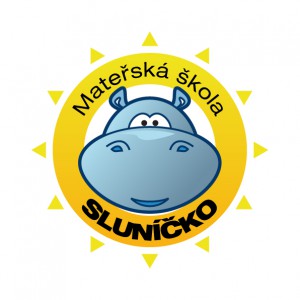 ŠKOLNÍ VZDĚLÁVACÍ PROGRAM:,, JARO, LÉTO, PODZIM, ZIMA, KALENDÁŘ NÁM PŘIPOMÍNÁ“Schváleno Pedagogickou radou dne 27. 8. 2012 pod č. j. 99/ 2012Ruší platnost ŠVP pod č.j.: 01/08/2011Účinnost od 1.9.2012Vypracovala Václava KunickáMateřská škola Sluníčko Sulice- Želivec, Sulice- Želivec 349, 251 68 KameniceI. IDENTIFIKAČNÍ ÚDAJEMateřská škola Sluníčko Sulice - ŽelivecSulice- Želivec  349, 251 68  Kamenicepříspěvková organizace Ředitelka školy: Václava Kunickátel.:  323 606 341, mobil: 725 459 970IČO: 72 086 173    e- mail:  reditelka@msslunicko.eu             web:  www.msslunicko.eu Zřizovatel:  Obec Sulice                      Želivec  150, 251 68 p. Kamenice                      Ing. Petr Čuřík, starosta                      mobil: 724 192 177                      e- mail: curik@obecsulice.czII. OBECNÁ CHARAKTERISTIKA ŠKOLYMateřská škola Sluníčko se nachází v krásném přírodním prostředí v obci Želivec,  stranou  od frekventované silnice zvané ,, stará benešovská“, s velmi dobrou dopravní dostupností       z Prahy. Želivec je jedna z osad Obce Sulice. Dalšími jsou již zmíněné Sulice, Hlubočinka a Nechánice. Škola jen jednou stranou svých pozemků sousedí s rodinnými domy, ostatní strany jsou nezastavěné, mající tedy nádherný výhled do zeleně. Z jižní strany Obec Sulice plánuje v brzké budoucnosti vybudovat nádherný lesopark se vzrostlými stromy a malým rybníčkem. Kolem naší školy též prochází cesta pro pěší směrem na Kostelec u Křížků.         V  blízkosti  školy se obdivujeme rozmanité  přírodě, bohaté na různé ekosystémy - najdeme zde  jehličnaté a listnaté lesíky, remízky, pole, louky a dva malé rybníčky. U školy poletují  i různé druhy ptactva. Z tohoto důvodu jsme pro názvy našich tříd vybrali zvířátka z louky- Mravenečci, Motýlci, Včeličky a Berušky.Mateřská škola je čtyřtřídním předškolním  zařízením s kapacitou pro 112 dětí ve věku zpravidla od 3 do 6 let s celodenním provozem, poskytujícím komplexní péči, tzn. výchovnou, vzdělávací, sociální a poradenskou.TŘÍDA MRAVENEČCI - modrý pavilonTŘÍDA MOTÝLCI  -         oranžový pavilonTŘÍDA VČELIČKY -        zelený pavilonTŘÍDA BERUŠKY -         žlutý pavilon Mateřská škola se rozkládá ve čtyřech přízemních, samostatných, stavebně oddělených objektech, kdy každý pavilon může fungovat zcela sám, nezávisle na ostatních, neboť má vlastní  výdejnu stravy,  přívod vody, plynový kotel apod. Pavilony jsou rozlišeny barevně pro lepší (a veselou) orientaci dětí. Nejvzdálenější pavilon je modrý, druhý oranžový, třetí zelený a první pavilon, který je zároveň i plotem, je  žlutý. Na tomto žlutém podkladu krásně svítí a současně vítá děti a jejich rodiče Sluníčko s hrochem, logo naší mateřské školy.Stravu pro děti a zaměstnance školy (obědy) bude zajišťovat  J + J školní jídelny spol. s r. o., Bezručova 94, 251 01 Říčany - IČ: 25778391, DIČ: CZ25778391. Přesnídávku a svačinu budeme zajišťovat vlastními silami (nákup potravin a příprava).  Rozsáhlá zahrada je koncipována jako dětské dopravní hřiště a proto jsou cestičky pro malé cyklisty vydlážděné zámkovou dlažbou. Před žlutým pavilonem v zahradě stojí vánoční stromek- Jedlička a před modrým pavilonem Javor. Celý areál školy je oplocen, vede z něj však několik branek. Ta nejdůležitější nás zavede na vyasfaltované dětské hřiště, které Obec Sulice plánuje v brzké budoucnosti zrekonstruovat. Další osazování zahrady keři, okrasnými rostlinami a vzrostlými stromy probíhalo během škol. roku 2011/2012 za spolupráce rodičů a zahradnického architekta. Mateřskou školu Sluníčko zabezpečuje firma ALKOM. Rodiče našich dětí při nástupu do školy obdrží čipovou kartu, aby byla opravdu zajištěna co největší bezpečnost dětí  a  zaměstnanců školy a nikdo nepovolaný nepronikl do objektů MŠ.Mateřská škola Sluníčko je nově postavené zařízení, které bylo zkolaudováno 17. června 2011 ,, bez závad“ a které zahájlo svou činnost tj. výchovu a  vzdělávání  dětí předškolního věku 5. září 2011.Jsme vesnická mateřinka, která má blízko k přírodě a k tradicím venkova, k přátelským vztahům mezi lidmi, k lásce, úctě a toleranci a toto vše bychom rády naplňovali našimi SPOLEČNÝMI SETKÁNÍMI VE ŠKOLCE!Škola je také zapojena do projektů  ,, RECYKLOHRANÍ“ , ,, CELÉ ČESKO ČTE DĚTEM“ a ,, NECHCI KAZY ŠKOLKA“. Do těchto akcí bychom velice rády zapojily nejen rodičovskou veřejnost, ale např. i představitele Obce Sulice a místní občany. Spolupracujeme s EKOCENTREM VLAŠIM a STANICÍ PRO HANDICAPOVANÉ  ŽIVOČICHY, kde se na začátku školního roku chystáme adoptovat Sovu pálenou. Dalším partnerem je i MUZEUM V ŘÍČANECH, které připravuje pro děti zajímavé environmentální výukové programy. Mateřská škola se také letos zapojila  do environmentálního projektu Českého Svazu Ochránců Přírody STŘEDOČESKÁ MRKVIČKA.Sbor dobrovolných hasičů Kamenice- Těptín a Policie ČR s pobočkou na Nové Hospodě vždy pro děti připraví zajímavý a poučný program , jsou našimi stálými partnery.Vždy jednou ročně nabízíme dětem možnost zdokonalit své schopnosti a dovednosti na  PŘEDPLAVECKÉM VÝCVIKU V BENEŠOVĚ  A V AQUAPARKU ČESTLICE a SOLNOU JESKYNI NA HERINKU. Dle zájmu rodičů budou dvakrát ročně probíhat ŠKOLY V PŘÍRODĚ a NOČNÍ SPANÍ VE ŠKOLCE.V odpoledních hodinách probíhá ve škole tato nabídka KROUŽKŮ- BABY TANEČNÍ ŠKOLIČKA, PÍSKÁME PRO RADOST A PRO ZDRAVÍ- FLÉTNIČKA, BAREVNÁ ANGLIČTINA, ŠIKOVNÉ RUČIČKY, MALOVÁNÍ NA HEDVÁBÍ A KERAMIKA PRO NEJMENŠÍ! Dle zájmu rodičů letos zařazujeme kroužek FIGURKOVÁ ŠKOLIČKA ( hry, které podporují a rozvíjí dětský intelekt) a VÝTVARNÝ KROUŽEK.Mateřská škola spolupracuje s klinickým LOGOPEDEM Mgr. Veronikou Balejovou, která navštěvuje školu jedenkrát za 14 dní a věnuje se především dětem, které příští školní rok půjdou do 1. třídy základní školy a jejichž výslovnost není správná.Pořádáme pro děti zajímavé akce- besedy, exkurze, Kroužky vaření, návštěvy muzeí, divadel, výstavních síní, delší vycházky do přírody- návštěvu Obory Březka, pozorování výlovu kosteleckého rybníka, Oslavy svátků a narozenin dětí, soutěže, jízdu vláčkem…a chtěli bychom zavést novou tradici a to ODPOLEDNÍ TVOŘENÍČKA S MAMINKOU ČI TATÍNKEM!Spolupracujeme s MŠ Kolečko  Nespeky a  MŠ Kostelec u Křížků. Pořádáme společné výlety, soutěže, Sportovní olympiády, Loučíme se s létem a nebo se jen tak navštěvujeme a hrajeme si.Naše děti před nástupem do školy navštěvují 1. třídu ZŠ Kostelec u Křížků a ZŠ Kamenice a prvňáčci zase školku,  dále Knihovnu a Kulturní centrum v Kamenici.III. PODMÍNKY VZDĚLÁVÁNÍPředškolní vzdělávání se přizpůsobuje vývojovým kognitivním podmínkám, sociálním a emocionálním potřebám dětí 3- 6 letých, dbá na respektování vývojových specifik.Základní podmínky, které je třeba při vzdělávání  dětí dodržovat, jsou legislativně vymezeny příslušnými právními normami.a) věcné- materiální podmínkyMateřská škola má dostatečně velké prostory, které plně vyhovují příslušným předpisům. Veškeré zařízení  je uzpůsobeno antropometrickým požadavkům, odpovídá počtu dětí, je bezpečné a zdravotně nezávadné. Prostorové uspořádání  také vyhovuje nejrůznějším skupinovým a individuálním činnostem dětí.Jednotlivé třídy mají ve škole k dispozici hernu s jídelnou, prostor pro pohybovou činnost, který je využíván také k odpočinku, šatnu, sociální zařízení, výdejnu stravy a na zahradě stinnou terasu, venkovní záchod, sklad hraček a herní prvky  patřící k danému pavilonu a dopravní hřiště v celém areálu MŠ . Na školu navazuje také asfaltové hřiště, kde si mohou děti zahrát fotbal či přehazovanou. Zařízení a vybavení je úplně nové. Úkol: Částečná oprava povrchu hřiště- uprostřed boule. Snažíme se vytvářet hrací koutky pro kluky a holčičky s různým tematickým zaměřením. Dáváme přednost hračkám a  didaktickým pomůckám, které jsou vyrobené ze dřeva nebo z recyklovatelných materiálů a které rozvíjejí jak jemnou motoriku dětí, tak jejich dovednosti a schopnosti samostatně přemýšlet a konat. Hračky a pomůcky jsou umístěny tak, aby byly dobře vidět a děti si je mohly samostatně brát a zároveň se vyznaly v jejich uložení a osvojily si pravidla pro jejich užívání.Úkol: Dokoupit různé druhy stavebnic- např. Seva, Seko, Lego.Nabízíme dětem tělovýchovné náčiní a nářadí podporující rozvoj pohybových aktivit- skákací pytle, barevné obruče, šátky, švihadla, skákací gumu, lavičky, žíněnky, míčky různých barev a velikostí, skákacího panáka, skluzavky, pálky, kuželky, síť na přehazování atd.Úkol: Dokoupit sportovní náčiní do každé třídy, aby všechny děti mohly cvičit najednou ( padáky, obruče, míče, lavičky, šátky… ), ale i na ven ( dětská kola, koloběžky, hračky na písek..). Ve spolupráci se sponzory zajistit stavbu zahradního altánu kvůli stínu. Dokoupit 4x markýzy.Všechny třídy jsou vybaveny LCD televizory, DVD přehrávači,  PC. V každé třídě je přenosný telefon.Úkol: Sledovat, zda děti skutečně využívají všechny nabízené hračky a pomůcky, popř. opomíjené nabídnout, uvažovat o lepším uložení. Dokoupit 4x CD přehrávače s USB vstupem. Shánět sponzory kvůli zakoupení interaktivní tabule alespoň pro předškolní děti.Dále jsou třídy vybaveny doprovodnými hudebními nástroji- 2x pianino, flétny, Orffovy hud. nástroje.Úkol: Dovybavit třídy zakoupením 2x elektrických kláves a drumbenů- sedáků a rytmických nástrojů v jednom.Děti se samy podílí na výzdobě interiéru školy, dětské práce jsou přístupné rodičům a mohou je kdykoliv shlédnout.Úkol: Dovybavit školu zakoupením digitálního fotoaparátu k pořizování dokumentace z různých akcí a k následné prezentaci na webových stránkách MŠ, ve vstupních prostorách a kronice školyÚkol: Více zapojit děti jako průvodce.Všechny vnitřní i venkovní prostory mateřské školy splňují bezpečnostní a hygienické normy dle platných předpisů- např. čistotu, teplotu, vlhkost vzduchu, osvětlení, světlo a stín, hlučnost, alergizující či jedovaté látky a rostliny apod.Čistota je zajišťována pravidelným úklidem a dezinfekcí- viz Sanitační řád a HACCP, teplota měřením venku i ve třídách, vlhkost vzduchu zajišťují klimatizační jednotky umístěné po 3- 4 ks v každé třídě, dostatečné větrání a osvětlení, při odpočinku lze třídu zatemnit vnitřními žaluziemi,     na zahradě stín zajišťují vzrostlé stromy, stinné terasy, popř. slunečníky. Hračky a rostliny rovněž odpovídají normám.Úkol: Zajistit pro 4. třídu stín (chybí stinná terasa) na zahradě- zakoupit altán či pergolu.V každé třídě je velké prosklené okno s parapetem, které spojuje vizuálně hernu se šatnou dětí.Úkol: Dovybavit třídy zakoupením terarií pro bližší kontakt s přírodou.b) životosprávaDětem je poskytována vyvážená a plnohodnotná strava- dle předpisu. Je zachována vhodná skladba jídelníčku a dodržována zdravá technologie přípravy pokrmů a nápojů.Úkol: Zajistit dětem každodenně pestřejší výběr zeleniny a ovoce.Děti mají každodenně možnost volby při výběru teplého či studeného nápoje, je zajišťován PITNÝ REŽIM po celý den, nápoje jsou po zkonzumování doplňovány, děti se mohou kdykoliv během dne samostatně obsloužit do svých podepsaných či jinak označených hrnečků. Pracovnice výdejny je několikrát během dne odmývají v myčkách. Ke každému jídlu jsou dětem podávány i jiné tekutiny, děti mají možnost volby a přídavku.Jsou dodržovány vhodné intervaly mezi  jednotlivými podávanými pokrmy a DĚTI NEJSOU V ŽÁDNÉM PŘÍPADĚ NUCENY DO JÍDLA. Snažíme se zejména u starších dětí o maximální sebeobsluhu, o dodržování pravidel společenského chování tzn. správných zásad při stolování- např. správné používání příboru, ubrousku, popřání a  při hygieně- čištění zubů po jídle, používání papírového kapesníku při rýmě, mytí rukou po různých výtvarných a pracovních činnostech. Používání toalety se neomezuje jen na skupinové, ale i na individuální, děti mohou kdykoliv během dne oznámit učitelce, že odchází na WC. V žádném případě nechceme, aby se děti dovolovaly. Dbáme však na dodržování hygienických zásad po jejím použití. Dětské záchody jsou oddělené zástěnami pro větší soukromí a jejich počet odpovídá počtu zapsaných dětí ve třídě.Pravidelné denní činnosti jsou podrobněji rozpracovány v Provozním či Školním řádu školy. Je zajištěn pravidelný denní rytmus a řád všech činností, tak i střídání a návaznost, ale je i flexibilní, pružný, reaguje na nenadálé situace v životě školy a dětí. Jsou respektovány biorytmy předškolních dětí, ale i individuální potřeby a zvláštnosti- např. potřebný čas k ukončení hry, k jídlu, ke spánku, k přechodu mezi jednotlivými činnostmi. Rodiče mohou své děti  po dohodě s učitelkou přivádět a odvádět i mimo jinak obvyklý čas. Na začátku nového školního roku si učitelky ve třídách s dětmi vytvoří  PRAVIDLA SPOLEČENSKÉHO A BEZPEČNÉHO CHOVÁNÍ- PRAVIDLA SOUŽITÍ, která jsou tzv. šitá na míru  každé třídě. Dětem je zajištěn každodenní pobyt venku, nejen na školní zahradě a hřišti, ale zejména starší děti podnikají minim. 1x měsíčně DELŠÍ VYCHÁZKY DO PŘÍRODY A ZA POZNÁNÍM. V případě opravdu pěkného počasí přesouváme i další činnosti ven na čerstvý vzduch- např. svačinu, řízené činnosti, cvičení, polední odpočinek na stinné terase aj. Pobyt venku se zkracuje pouze v zimním období, kdy venkovní teplota klesne pod -10°C nebo fouká silný vítr či prší. V případě ostatních nepříznivých klimatických podmínek- např. smog nebo jiné zhoršení kvality ovzduší pružně reagujeme a přizpůsobujeme činnosti, volíme klidnější formy. Děti mají dostatek volného pohybu jak ve třídě, tak na zahradě. K pravidelným denním činnostem patří i ranní cvičení, kdy děti využívají různé druhy nářadí a náčiní. Po skončení se děti otužují, omývají do půl těla. V letních horkých měsících mlžíme děti venku na zahradě. K posilování zdravého fyzického a psychického rozvoje dětí patří i zařazování nadstandardních pravidelných aktivit jako PŘEDPLAVECKÝ VÝCVIK a návštěvy SOLNÉ JESKYNĚ.Polední klid dodržujeme ve všech třídách - z hlediska psychohygienických potřeb jej nelze zrušit- u starších dětí však přizpůsobujeme situaci složení dětí ve třídě, kdy každý má jinou délku potřeby spánku nebo spát vůbec nechce. Takže volíme různé klidové činnosti (prohlížení knížek, poslech, vyprávění, četbu) a měníme i formy odpočinku- zkrácené, avšak s ohledem na děti, které mají potřebu spánku vyšší! Stejně tak u mladších dětí je možno odpočinek zkrátit, opět s ohledem na potřeby jednotlivců a podmínek ve třídě. V ŽÁDNÉM PŘÍPADĚ NENUTÍME DĚTI KE SPÁNKU NA LŮŽKU!Převlékání na lůžko je nutné z hygienických hledisek, ovšem je možno po domluvě s učitelkou zvolit i jiný pohodlný, vzdušný oděv.Úkol: Zjistit, zda toto odpovídá skutečnosti a zda nejsou děti nuceny násilnou formou ke spánku a k převlékání.Pedagogové jsou dětem vzorem, sami se chovají podle zásad zdravého životního stylu.Vstřícně komunikují s rodiči, nevnucují se, ale ani nezanedbávají vysvětlení a nechávají prostor k vyjádření, vedoucí k vzájemnému pochopení problému.c) psychosociální podmínkySmyslem naší práce je vytvářet ve škole přátelské, tolerantní, klidné, laskavé prostředí,         do kterého se děti i dospělí budou rádi vracet, protože se zde cítí šťastni, v pohodě, spokojeně a bezpečně.Vstřícný ADAPTAČNÍ PROGRAM je velmi vyhledáván mezi rodiči, zejména u těch dětí, které mají problém se zapojením do nového kolektivu dětí a potřebují delší čas ke zvykání si na nové prostředí, na nové lidi okolo sebe. Rodiče mohou zůstávat ve třídě dle potřeby dítěte, mohou navštěvovat školu již před nástupem na několik hodin dopoledne. Mohou také využít DNE OTEVŘENÝCH DVEŘÍ, který pořádáme 2x ročně- před zahájením nového školního roku a před zápisem dětí do mateřské školy. Zde se nenásilnou formou seznámí s tím, jak škola funguje, jak pracuje s dětmi.Pro rodiče nově přijatých dětí se koná v červnu INFORMATIVNÍ SCHŮZKA, kde se rodiče dozvědí důležité informace a kde i oni mohou vyslovit své požadavky či problémy dětí.Pro rodiče dětí, které již mateřskou školu navštěvují, pořádáme TŘÍDNÍ SCHŮZKY 2x ročně-  v lednu před zápisem do 1. tříd základní školy a v červnu na závěr školního roku. Rodiče mohou využít i KONZULTAČNÍ HODINY, které jsou každé pondělí  od 12 do 15.30hod. v sudý týden  anebo po telefonické domluvě kdykoliv.Úkoly:pedagogové vytváří ve třídě prostředí tolerance, pohody a partnerství- jsou dětem příkladem - proto kolegyně na třídě spolu vstřícně komunikují, smysluplně spolupracují,    stejně tak celý kolektiv Mateřské školy Sluníčkopedagogové dbají na individuální a vývojové zvláštnosti, specifika u dětí, rovnocenné postavenívýchovně vzdělávací působení přizpůsobují kognitivním podmínkám, sociálním a emocionálním  potřebám dětí 3- 6 letýchzbytečně nespěchají, ponechávají dětem dostatek času a prostoru, možnost volbyděti však dodržují PRAVIDLA SOUŽITÍ, která si vytvořila s učitelkou na začátku školního roku- pokyny jsou  jasné a srozumitelnékomunikace s dětmi je vstřícná, empatická, podporující a naslouchajícíaktivita a činnosti dětí jsou vhodně motivovány, podporovány kladným hodnocením, uznánímděti nejsou zesměšňovány, podporovány v nezdravé soutěživosti, podceňovány, negativně hodnocenyvzdělávací nabídka odpovídá mentalitě předškolního dítětepedagogický styl počítá s aktivní spoluúčastí a samostatným rozhodováním dítětepedagog pomáhá dětem ve vybudování a posilování zdravého pocitu sebevědomí, sebedůvěry, který je důležitý pro schopnost navazovat přátelství a rozvíjet vědomí úcty k ostatnímpředchází projevům šikany a jiným sociálně patologickým jevůmmezi dospělými a dětmi panuje vzájemná důvěra, ohleduplnost, zdvořilost, pomoc a podporapedagogové pracují s hierarchií potřeb podle MaslowaMASLOWOVA PYRAMIDA POTŘEB:d) organizace vzdělávání1. kritéria přijímání dětí do mateřské školypředškolní věk a odklad školní docházkytrvalý pobyt dítěte v obci a jeho spádových oblastech- Sulice, Želivec, Nechánice a Hlubočinka2. vnitřní uspořádání školymateřská škola má celotýdenní provoz od 6.30 do 17.00 hod.výchova a vzdělávání se uskutečňuje ve 4 třídách- samostatných pavilonech, které jsou pro lepší orientaci rozlišeny barevně, jsou přízemnív  1. a 4. třídě jsou děti věkově homogenní , ve 2. a 3. třídě jsou děti věkově heterogenní - počty dětí ve třídě stanovuje § 2 odst. 2  vyhlášky 43 / 2006 o mateřských školách na 24 dětí ve třídě, zřizovatel může povolit výjimku za dodržení hygienických podmínek a může tak navýšit kapacitu o +4děti na tříduREŽIM DNERozvrh základních režimových činností týkajících se organizačního chodu školy je dostatečně flexibilní, umožňuje nám reagovat na nečekané situace, neplánované události a individuální potřeby dětí.AKTIVITY PLÁNOVANÉ V TOMTO ŠKOLNÍM ROCE:Úkoly:pedagogové se plně věnují dětem a jejich vzděláváníkaždodenně se zařazují řízené zdravotně preventivní pohybové chvilkystanovené počty ve třídách nejsou překračovány, spojování tříd je maximálně omezenodbát na vyváženost mezi činnostmi spontánními a řízenýmidětem umožnit potřebné zázemí, klid, bezpečí, ale i soukromí, pokud ho vyžadujíposkytovat dostatek času a prostoru pro spontánní hru- možnost v ní pokračovatpodněcovat především k vlastní aktivitě, experimentováníneuspěchávat činnosti, pracovat svým tempem, vyvarovat se přeorganizovanostivyužívat všech forem činností a střídat je: individuální, skupinové, frontálníe) řízení školystatutárním orgánem je ředitelka  Václava Kunická zastupující učitelka je  Zuzana Pavlovátřídní učitelky rozhodují na úrovni svých tříd, řeší ,, třídní problematiku“všechny povinnosti, pravomoci a úkoly jsou vymezeny v pracovních náplních zaměstnancůpráci všech zaměstnanců vyhodnocuje ředitelkapráci ředitelky vyhodnocuje zřizovatel Obec Sulice, v čele s Ing. Petrem Čuříkem, starostou obceÚkol: zlepšit týmovou práci a komunikaci mezi zaměstnancimateřská škola má velmi dobrou spolupráci se zřizovatelem, pomáhá zajišťovat akce obce např.     Vítání občánků, Oslavy dne dětí. Obec  vychází maximálně vstříc požadavkům školy, spolupracuje také při Mikulášské nadílce, při zahájení adventu Slavnostním rozsvícením vánočního stromečku ve škole.škola spolupracuje se Základní školou v Kamenici a Základní školou v Kostelci u Křížků- navštěvujeme se při nejrůznějších akcích např. Předškoláci ve škole, Děti ze školky na návštěvě u starších kamarádů, Vánoční besídka pro školáky atd. Jsme v úzkém kontaktu i s učitelkami současných a budoucích „prvňáčků“, řešíme společnou problematiku budoucích žáčků např. děti špatně vyslovují některé hlásky, špatně drží tužku.Úkol: hledat další zajímavé formy spoluprácef) pedagogické a personální zajištěníPEDAGOGOVÉ:pedagogický tým je tvořen 8 pedagogy, z nichž 4 mají předepsanou odbornou kvalifikaci, 4 nemají, ale v příštím školním roce plánují její doplněnív rámci profesionalizace týmu jsou vytvářeny podmínky pro další systematické vzdělávání- každý pedagog může čerpat 12 dní samostudia ročněvšichni pedagogové i ředitelka se zúčastňují různých školení k získávání nových poznatků, které pak aktivně využívají v praxi, zpracovávají a předávají ostatnímÚkol: získání předepsané odborné kvalifikace všemi pedagogyslužby pedagogů jsou rozvrženy s důrazem na maximální zohlednění potřeb dětí a efektivnosti využití pracovní dobyPROVOZNÍ ZAMĚSTNANCI:g) spoluúčast rodičůrodiče mají možnost využít adaptační program školyrodiče mohou kdykoliv nahlédnout do třídy, pohrát si, pomoci uklidit hračky svému dítětiDen otevřených dveří- 2x ročně- před zápisem do MŠ v lednu a před zahájením škol.rokuspolečné akce s rodiči- Odpolední tvořeníčka, besídky, výlety, pomoc v projektech CELÉ ČESKO ČTE DĚTEM  a RECYKLOHRANÍv šatnách každé třídy Informační tabule, webové stránky, třídní schůzky- 2x ročněkonzultační hodiny v ředitelně- každé sudé pondělí 12- 15.30  hod.nebo po tel. domluvěkonzultace s třídní učitelkou po předchozí domluvě vždy po skončení přímé výchovně vzdělávací činnostiÚkol:pracovat na vybudování partnerského vztahu, založeném na oboustranné spolupráci, důvěře, otevřenosti, vstřícnosti, respektu a ochotě- SPOKOJENÉ DÍTĚ JE NÁŠ SPOLEČNÝ ZÁJEM!sledovat potřeby jednotlivých dětí, rodinpravidelně poskytovat informacepodporovat rodinnou výchovu, osvětové aktivity v otázkách výchovy a vzděláníjednat empaticky, taktně, ohleduplněCHRÁNIT SOUKROMÍ RODINY- zachovávat diskrétnost o svěřených vnitřních záležitostechnabídnout možnost založení KLUBU ŠKOLKY z řad rodičůIV. CHARAKTERISTIKA VZDĚLÁVACÍHO PROGRAMU:,, JARO, LÉTO, PODZIM, ZIMA,  KALENDÁŘ NÁM PŘIPOMÍNÁ“1.VIZE: připravit dětem pohodu při pobytu v mateřské škole, rozvíjet děti ve všech oblastech s důrazem na upevňování fyzického zdraví, na zdravý životní styl, na zprostředkování porozumění přírodě, posílení ohleduplnosti k ní, k životnímu prostředí, k sobě samému i druhým2.CÍL: usnadnit dětem počátky jejich životní a vzdělávací cesty s ohledem na jejich potřeby a zájmy a připravit je na vstup do 1. třídy ZŠ jak po stránce sociální, citové, tak také s přiměřeným množstvím zkušeností, poznatků a manuálních dovedností a se základy mravního jednání a zdravého životního stylu, na  které může škola navazovatPROFILACE ŠKOLY: naše Mateřská škola Sluníčko se nachází na vesnici, má blízko k přírodě, proto se může zaměřit na vybudování a posilování kladného vztahu dětí k rostlinkám a zvířátkům, vůbec ke všemu živému, ale i neživému na naší planetě Zemi. Zapojením do projektu Recyklohraní, tříděním odpadu ve škole do barevných nádob, jmenováním energetické hlídky, péčí o zahradu, sázením kytiček, pletím, pozorováním a krmením ptáčků v krmítku, každodenním pobytem v přírodě, péčí o zvířátka v akváriu a teráriu, ale i o sebe samé, tím vším chceme působit na naše děti a jejich rodiče, aby si uvědomovali, že všichni jsme součástí světa a musíme se naučit odpovědnosti za své chování k životnímu prostředí a pečovat o něj!NAŠE PRAVIDLA SOUŽITÍ:jsme k sobě ohleduplníjsme vnímaví k potřebám druhýchnecháváme prostor k vyjádření druhýmjsme-li požádáni o pomoc, pomůžemevědomě si neubližujemeneposmíváme sepři práci jsme pozorní a soustředěnínenutíme druhé dělat to, co nechtějíDOPORUČENÉ METODY VZDĚLÁVACÍHO PROCESU:komunikativní kruhprožitkové učeníučení prostřednictvím tvořivé dramatikyvyužívání aktuálních situacívytváření prostoru ke spontánní, interaktivní, kooperativní a námětové hře dětívyužívání přírodního prostředí a materiálůFILOZOFIÍ našeho programu je ten poznatek, že pro život dítěte má předškolní vzdělávání dalekosáhlý význam, neboť poznatky lékařů, psychologů a pedagogů dokazují, že většina toho, co dítě prožije v prvních letech života a co z podnětů okolního prostředí přijme, je trvalá a že rané zkušenosti, které dítě získává svým životem v rodinném i mimorodinném prostředí, se v jeho životě- třeba i daleko později- zhodnotí a najdou své uplatnění.ŠKOLNÍ PROGRAM je koncipován tak, že je pouze nabídkou a ne svazujícím dokumentem.Při jeho tvorbě se vycházelo z těchto dokumentů- Rámcového vzdělávacího programu pro předškolní vzdělávání a jeho přílohy Konkretizovaných očekávaných výstupů. Třídní program je otevřený, pedagog jej neustále dotváří, doplňuje. Je plně v kompetenci učitelky reagovat pružně na aktuální změnu stavu ve třídě, zájmu, náladě a tomu přizpůsobovat činnosti (formy a metody, kterými bude plnit vzdělávací cíle).Zásadou je variabilita, nápaditost, kreativita, všestrannost, prolínání, vyváženost činností, nenásilné přechody, individuální přístup, dostatek prostoru, času, pomůcek.Vlastní práce probíhá tak, že je zvoleno týdenní podtéma z integrovaného bloku, který je souběžný s ročním obdobím. V Třídním vzdělávacím programu jsou pak rozpracovány formy a metody, kterými  jsou plněny dílčí cíle ze vzdělávacích oblastí.V. VZDĚLÁVACÍ OBSAH PŘEDŠKOLNÍHO VZDĚLÁVÁNÍ :Obsah předškolního vzdělávání představuje hlavní prostředek vzdělávání dítěte v mateřské škole, je uspořádán v Rámcovém vzdělávacím programu pro předškolní vzdělávání- RVP PV do pěti vzdělávacích oblastí, reflektujících vývoj dítěte. 1.září 2012 vejde v platnost Příloha RVP PV č.1- Konkretizované očekávané přístupy( podrobněji viz webové stránky ).Dítě a jeho těloZáměrem vzdělávacího úsilí pedagoga v oblasti biologické je stimulovat a podporovat růst a neurosvalový vývoj dítěte, podporovat jeho fyzickou pohodu, zlepšovat jeho tělesnou zdatnost i pohybovou a zdravotní kulturu, podporovat rozvoj jeho pohybových i manipulačních dovedností, učit je sebeobslužným dovednostem a vést je k zdravým životním návykům a postojům.Dítě a jeho psychika     Záměrem vzdělávacího úsilí pedagoga v oblasti psychologické je podporovat duševní pohodu, psychickou zdatnost a odolnost dítěte, rozvoj jeho intelektu, řeči a jazyka, poznávacích procesů a funkcí, jeho citů i vůle, stejně tak i jeho sebepojetí a sebenahlížení, jeho kreativity a sebevyjádření, stimulovat osvojování a rozvoj jeho vzdělávacích dovedností a povzbuzovat je v dalším rozvoji, poznávání a učení.Dítě a ten druhý	Záměrem vzdělávacího úsilí pedagoga v interpersonální oblasti je podporovat utváření vztahů dítěte k jinému dítěti či dospělému, posilovat, kultivovat a obohacovat jejich vzájemnou komunikaci a zajišťovat pohodu těchto vztahů.Dítě a společnost	Záměrem vzdělávacího úsilí pedagoga v oblasti sociálně - kulturní je uvést dítě 
do společenství ostatních lidí a do pravidel soužití s ostatními, uvést je do světa materiálních i duchovních hodnot, do světa kultury a umění, pomoci dítěti osvojit si potřebné dovednosti, návyky i postoje a umožnit mu aktivně se podílet na utváření společenské pohody ve svém sociálním prostředí.Dítě a svět	Záměrem vzdělávacího úsilí pedagoga v environmentální oblasti je založit u dítěte elementární povědomí o okolním světě a jeho dění, o vlivu člověka na životní prostředí – počínaje nejbližším okolím a konče globálními problémy celosvětového dosahu – a vytvořit elementární základy pro otevřený a odpovědný postoj dítěte (člověka) k životnímu prostředí.Dílčí cíle ze všech těchto oblastí jsou v našem Školním programu rozděleny na integrované bloky:1.integrovaný blok- Léto, cos nám přineslo?2. integrovaný blok-  Barevný podzim 3. integrovaný blok- Zima čaruje4. integrovaný blok- Jaro ťuká na vrátkaHLAVNÍ CÍLE PŘEDŠKOLNÍHO VZDĚLÁVÁNÍ:rozvíjení dítěte, jeho učení a poznání- rozvoj fyzický- tělesný rozvoj, zdraví, spokojenost a pohoda; psychický- řeč, radost z učení se novému, prožitkové učení, podporovat dětskou zvídavost, sociální- snahu hledat v každém to nejlepší, rozvoj schopnosti přemýšlet, rozhodovat se, adaptace na změny, přizpůsobení se jimosvojení základů hodnot, na nichž je založena naše společnost- poznávání hodnot- zdraví, život, životní prostředí, kulturní dědictví, tradice, jazyk; nedotknutelnost lidských práv, individuální svoboda, soucítění, solidarita se slabšími, učíme se komunikovat, spolupracovat, spolupodílet se na činnostech, příprava na život v multikulturní společnosti získání osobní samostatnosti a schopnosti projevovat se jako samostatná osobnost působící na své okolí- poznávání sebe sama, své zájmy, možnosti, potřeby, rozvíjet své sebevědomí, sebedůvěru, akceptovat a tolerovat druhé, nepoužívat fyzickou nebo slovní agresivitu,  spolupracovat- zajímat se o dění ve školce Tyto cíle směřují k utváření základů klíčových kompetencí:kompetence k učeníkompetence k řešení problémůkompetence komunikativníkompetence sociální a personálníkompetence činnostní a občanskéKlíčové kompetence prolínají všemi integrovanými bloky, přesto je zaměření v některých měsících výraznější. Učitelka se při hodnocení integrovaného bloku či tematu sama rozhodne, kterou klíčovou kompetenci splnila a na jaké úrovni.Předpokládá se, že pro dítě předškolního věku mohou být dosažitelné klíčové kompetence v následující úrovni:kompetence k učenídítě ukončující předškolní vzdělávání:soustředěně pozoruje, zkoumá, objevuje, všímá si souvislostí, experimentuje a užívá při tom jednoduchých pojmů, znaků a symbolůzískanou zkušenost uplatňuje v praktických situacích a v dalším učenímá elementární poznatky o světě lidí, kultury, přírody i techniky, který dítě obklopuje, 
o jeho rozmanitostech a proměnách; orientuje se v řádu a dění v prostředí, ve kterém žijeklade otázky a hledá na ně odpovědi, aktivně si všímá, co se kolem něho děje; chce porozumět věcem, jevům a dějům, které kolem sebe vidí; poznává, že se může mnohému naučit, raduje se z toho, co samo dokázalo a zvládloučí se nejen spontánně, ale i vědomě, vyvine úsilí, soustředí se na činnost a záměrně si zapamatuje; při zadané práci dokončí, co započalo; dovede postupovat podle instrukcí 
a pokynů, je schopno dobrat se k výsledkůmodhaduje své síly, učí se hodnotit svoje osobní pokroky i oceňovat výkony druhýchpokud se mu dostává uznání a ocenění, učí se s chutíkompetence k řešení problémůdítě ukončující předškolní vzdělávání:všímá si dění i problémů v bezprostředním okolí; přirozenou motivací k řešení dalších problémů a situací je pro něj pozitivní odezva na aktivní zájemřeší problémy, na které stačí; známé a opakující se situace se snaží řešit samostatně (na základě nápodoby či opakování), náročnější s oporou a pomocí dospěléhoproblémy řeší na základě bezprostřední zkušenosti; postupuje cestou pokusu a omylu, zkouší, experimentuje; spontánně vymýšlí nová řešení problémů a situací; hledá různé možnosti a varianty (má vlastní, originální nápady); využívá při tom dosavadních zkušeností, fantazii a představivostpři řešení myšlenkových i praktických problémů užívá logických, matematických 
i empirických postupů; pochopí jednoduché algoritmy řešení různých úloh a situací 
a využívá je v dalších situacíchzpřesňuje si početní představy, užívá číselných a matematických pojmů, vnímá elementární matematické souvislostirozlišuje řešení, která jsou funkční (vedoucí k cíli), a řešení, která funkční nejsou; dokáže mezi nimi volitchápe, že vyhýbat se řešení problémů nevede k cíli, ale že jejich včasné a uvážlivé řešení je naopak výhodou; uvědomuje si, že svou aktivitou a iniciativou může situaci ovlivnitnebojí se chybovat, pokud nachází pozitivní ocenění nejen za úspěch, ale také za snahukomunikativní kompetencedítě ukončující předškolní vzdělávání:ovládá řeč, hovoří ve vhodně formulovaných větách, samostatně vyjadřuje své myšlenky, sdělení, otázky i odpovědi, rozumí slyšenému, slovně reaguje a vede smysluplný dialogdokáže se vyjadřovat a sdělovat své prožitky, pocity a nálady různými prostředky (řečovými, výtvarnými, hudebními, dramatickými apod.)domlouvá se gesty i slovy, rozlišuje některé symboly, rozumí jejich významu i funkciv běžných situacích komunikuje bez zábran a ostychu s dětmi i s dospělými; chápe, že být komunikativní, vstřícné, iniciativní a aktivní je výhodouovládá dovednosti předcházející čtení a psaníprůběžně rozšiřuje svou slovní zásobu a aktivně ji používá k dokonalejší komunikaci 
s okolímdovede využít informativní a komunikativní prostředky, se kterými se běžně setkává (knížky, encyklopedie, počítač, audiovizuální technika, telefon atp.)ví, že lidé se dorozumívají i jinými jazyky a že je možno se jim učit; má vytvořeny elementární předpoklady k učení se cizímu jazykusociální a personální kompetencedítě ukončující předškolní vzdělávání:samostatně rozhoduje o svých činnostech; umí si vytvořit svůj názor a vyjádřit jejuvědomuje si, že za sebe i své jednání odpovídá a nese důsledkydětským způsobem projevuje citlivost a ohleduplnost k druhým, pomoc slabším, rozpozná nevhodné chování; vnímá nespravedlnost, ubližování, agresivitu a lhostejnostve skupině se dokáže prosadit, ale i podřídit, při společných činnostech se domlouvá 
a spolupracuje; v běžných situacích uplatňuje základní společenské návyky a pravidla společenského styku; je schopné respektovat druhé, vyjednávat, přijímat a uzavírat kompromisynapodobuje modely prosociálního chování a mezilidských vztahů, které nachází ve svém okolspolupodílí se na společných rozhodnutích; přijímá vyjasněné a zdůvodněné povinnosti; dodržuje dohodnutá a pochopená pravidla a přizpůsobí se jimpři setkání s neznámými lidmi či v neznámých situacích se chová obezřetně; nevhodné chování i komunikaci, která je mu nepříjemná, umí odmítnoutje schopno chápat, že lidé se různí a umí být tolerantní k jejich odlišnostem 
a jedinečnostemchápe, že nespravedlnost, ubližování, ponižování, lhostejnost, agresivita a násilí se nevyplácí a že vzniklé konflikty je lépe řešit dohodou; dokáže se bránit projevům násilí jiného dítěte, ponižování a ubližováníčinnostní a občanské kompetencedítě ukončující předškolní vzdělávánísvoje činnosti a hry se učí plánovat, organizovat, řídit a vyhodnocovatdokáže rozpoznat a využívat vlastní silné stránky, poznávat svoje slabé stránkyodhaduje rizika svých nápadů, jde za svým záměrem, ale také dokáže měnit cesty 
a přizpůsobovat se daným okolnostemchápe, že se může o tom, co udělá, rozhodovat svobodně, ale že za svá rozhodnutí také odpovídámá smysl pro povinnost ve hře, práci i učení; k úkolům a povinnostem přistupuje odpovědně; váží si práce i úsilí druhýchzajímá se o druhé i o to, co se kolem děje; je otevřené aktuálnímu děníchápe, že zájem o to, co se kolem děje, činorodost, pracovitost a podnikavost jsou přínosem a že naopak lhostejnost, nevšímavost, pohodlnost a nízká aktivita mají svoje nepříznivé důsledkymá základní dětskou představu o tom, co je v souladu se základními lidskými hodnotami 
a normami, i co je s nimi v rozporu, a snaží se podle toho chovatspoluvytváří pravidla společného soužití mezi vrstevníky, rozumí jejich smyslu a chápe potřebu je zachovávatuvědomuje si svá práva i práva druhých, učí se je hájit a respektovat; chápe, že všichni lidé mají stejnou hodnotuví, že není jedno, v jakém prostředí žije, uvědomuje si, že se svým chováním na něm podílí a že je může ovlivnitdbá na osobní zdraví a bezpečí svoje i druhých, chová se odpovědně s ohledem na zdravé a bezpečné okolní prostředí (přírodní i společenské)VI. EVALUAČNÍ SYSTÉM:1.předměty evaluace (co se bude sledovat):v rámci třídy:integrované bloky           otevřenost třídního programatmosféra třídy způsob řešení konfliktních situací využití adaptačního programu úroveň splnění dílčích cílů,variabilita činnostínávaznostvhodnost výběru týdenních témat, metod a forem prácesledování a hodnocení výsledků celé třídyúroveň vztahů mezi dětmi   b)    jednotlivci zda je dítě spokojené a vyrovnanézda se těší do mateřské školy úroveň samostatnosti a aktivity zapojení sledování a hodnocení rozvojových a učebních pokroků dětíindividuální vzdělávací potřeby- poznat a brát na ně zřetelc)   sebereflexe dostatek prostoru ke spontánní hře, tvořivosti, improvizacivyváženost řízených, frontálních a spontánních činností respektování individuálních potřeb dítěte vztahy s rodiči, vztahy učitel - dítě být vzorem, příkladem ve svém chování být kreativní, aktivní, spolupracovat umím rozpoznat pokrok ve vzdělání a zhodnotit je mohou děti volit činnosti, které je baví využívám dostatečně metod a forem situačního a prožitkového učenív rámci školy:vnitřní soulad ŠVP s RVP PV, s konkretizovanými očekávanými výstupypodmínky pro plnění ŠVP- hygienické, materiální, psychosociální, technickéklima školyvhodnost a přiměřenost výběru hlavních a dílčích cílůjsou integrované bloky vhodně postavenymají dostatek prostoru pro vlastní tvořivoststupeň splnění hlavních cílůvariabilita výběru činnostíb)   vnější spolupráce pedagogů s rodičiotevřenost školyspokojenost rodičů- vzájemná komunikace, splnění očekáváníjsou rodiče spokojeni s výsledky vzdělávání dětípovažují poskytnuté informace za dostatečnékreativita a aktivita pedagogů a jejich přístup k dětemspolupráce pedagogického sboruhodnocení práce ředitelem, zástupkyní2. prostředky evaluace (metody a techniky)pozorování- základní zdroj informací o dítětirozhovory- s dětmi, s rodiči ( informační schůzky, neformální setkávání)porady pedagogů a provozní rady ( 1x za čtvrtletí nebo podle potřeby)hospitace- ředitelka, zástupkyně, ČŠIanalýzy TVP- písemná formaevaluace TVP- každý týden písemnou formoudotazníky a ankety pro rodiče i pedagogyevaluace integrovaného bloku (písemně) – obě učitelky ve tříděrozbor výsledků činnosti dítěte (výkresy, výrobky)vytváření portfolia dítěte (didaktické listy, výkresy, hodnocení dítěte a další materiály)písemné hodnocení vývoje dítěte (záznamový arch, deník rozvoje dítěte) – jednouza pololetí nebo podle potřeby    Můžeme sem zařadit také:spolupráci pedagogů ve třídě při vytváření TVPdalší vzdělávání pedagogů (kurzy, semináře)samostudium (odborných knih a časopisů)sebehodnocení své každodenní prácePOTŘEBA SEBEREALIZACEPOTŘEBA UZNÁNÍ, ÚCTYPOTŘEBA LÁSKY, PŘIJETÍ, SPOLUPATŘIČNOSTIPOTŘEBA BEZPEČÍ A JISTOTYZÁKLADNÍ TĚLESNÉ, FYZIOLOGICKÉ POTŘEBY1.TŘÍDAMRAVENEČCIMODRÝ PAVILONDĚTI 3-4,5 LETÉ28 DĚTÍ2. TŘÍDAMOTÝLCIORANŽOVÝ PAVILONDĚTI 3-4,5 LETÉ28 DĚTÍ3.TŘÍDAVČELIČKYZELENÝ PAVILONDĚTI 4,5-6 LETÉ 28 DĚTÍ4. TŘÍDABERUŠKYŽLUTÝ PAVILONDĚTI 4,5-6 LETÉ A DĚTI S OŠD28 DĚTÍ6.30- 8.45příchod dětí, spontánní hra a činnost dle výběru a zájmu dětí, tělových. a pohybové chvilky, zdravotní cvičení, individuální práce s jednotlivci či se skupinou dětí, komunikativní kruh8.45-   9.15hygiena, příprava na stolování, přesnídávka9.00- 10.009.15-  9.45starší děti- řízená výchovně vzdělávací činnostmladší děti- řízená vých. vzděl. činnost, hra10.00- 11.45hygiena, pobyt venku, hra11.45- 12.1511.45- 12.30starší d.- hygiena, oběd, hygiena- čištění zubůhygiena, oběd, hygiena, odcházení dětí po obědě12.15- 13.0012.15- 14.00starší d.- odpočinek, klidové činnosti- četba, poslech, vyprávěnímladší d.- odpočinek a spánek dle potřeby dětí, klidové činnosti, spontánní hra13.00- 14.00starší d.- řízené a individuální činnosti, spontánní hra, tělových. chvilky, interaktivní tabule, svačina14.00-14.30hygiena, odpolední svačina14.30- 17.00pobyt venku, herní a zájmové aktivity volné i řízené, pohybové činnosti, v zimě pobyt ve školce-prožitkové učení, rozcházení dětí domůZÁŘÍDen otevřených dveříExkurze do vojen. technic. muzea v LešanechHasiči ve školceRecyklohraníDivadlo ve školceDivadlo ve školceSolná jeskyně a Předplavecký výcvikKorálkování- navlékání korálkůŘÍJENDrakiádaHudební pořad ve školceStanice  pro handic. živočichyTvořivé dílničkyTvořivé dílničkyDivadlo v KC KameniceCelé Česko čte dětemLISTOPADHalloweenDušičky- návštěva kostela sv. MartinaPosvíceníObora BřezkaObora BřezkaSpaní ve školceAdvent+ 2.vánočníjarmarkPROSINECMikuláš a čertBarborkyPečení perníčkůVánoční nadílkaVánoční nadílkaVánoční besídkaDivadlo ve školceLEDENTři královéDen otevřených dveříKroužek vařeníDivadlo ve školceDivadlo ve školceMuzeum JílovéSolná jeskyněÚNORCirkus Adonis ve školceSv. ValentýnJarní prázdninyTvořivé dílničkyTvořivé dílničkyMasopustZimní olympiádaBŘEZEN8.3. MDŽ,Škola v příroděVítáme jaro22.3. Den vodyBeseda s Policií ČRBeseda s Policií ČRMuzeum ŘíčanyPředplavecký výcvikDUBENVelikonoceBarvení vajecPečení perníčků22.4. Den Země22.4. Den ZeměŠkola v příroděČarodějnice s rodičiKVĚTENSvátek matekLegoland- výletExkurze u hasičůExkurze u hasičůEkocentrum VlašimSportovní olympiádaVýlet vláčkem- PosázavíČERVENDen dětíExkurze do NDPražská ZOO- výletPražská ZOO- výletVítáme létoŠkola v příroděRozloučení s předškoláky a BesídkaŘEDITELKAVáclava Kunickástřední odborné- obor předškolní pedagogikaPokračuje ve studiu UK Praha- Specializace v pedagogice, obor Školský management a přijata ke studiu NIDV- Kvalifikační studium pro vedoucí pracovníky-1-leté1,00 úvazek z toho 18hod./týdně přímá vých.vzděl. činnostmá předepsanou odbornou kvalifikaciZASTUPUJÍCÍ UČITELKAZuzana Pavlovástřední odborné- obor předškolní pedagogikaV roce 2012 ukončila 1-leté studium NIDV-Kvalifikační studium pro vedoucí pracovníky 1,00 úvazek z toho 31 hod./týdně přímá výchovně vzdělávací činnostmá předepsanou odbornou kvalifikaciUČITELKAVeronika Přibilovástřední odborné- obor předškolní a mimoškolní pedagogikaNIDV, Zařízení pro DVPP a Středisko služeb školám1,00 úvazek z toho 31hod./týdně přímá vých.vzděl.činnostmá předepsanou odbornou kvalifikaciUČITELKAMartina Kapalovástřední odborné- obor předškolní pedagogikaNIDV, Zařízení pro DVPP a Středisko služeb školám1,00 úvazek z toho 31hod./týdně přímá vých.vzděl.činnostmá předepsanou odbornou kvalifikaciUČITELKAAlena Kopáčovástřední odborné- obor předškolní pedagogikaNIDV , Zařízení pro DVPP a Středisko služeb školám1,00 úvazek z toho 31hod./týdně přímá vých.vzděl.činnostmá předepsanou odbornou kvalifikaciUČITELKAPavla Čechovástřední odborné- obor vychovatelstvíPřijata ke studiu SPgŠ v Berouně- dálkové- 1-leté1,00 úvazek z toho 31hod./týdně přímá vých.vzděl.činnostnemá předepsanou odbornou kvalifikaciUČITELKALucie Červenkovástřední - obor rodinná výchovaPřijata ke studiu SPgŠ v Berouně- dálkové- 2-leté1,00 úvazek z toho 31hod./týdně vých.vzděl.činnostnemá předepsanou odbornou kvalifikaciUČITELKAMarie Marcínovástřední odborné- obor fyzioterapeutPřijata ke studiu SPgŠ v Berouně- dálkové- 2-leté1,00 úvazek z toho 31hod./týdně vých.vzděl.činnostnemá předepsanou odbornou kvalifikaciVEDOUCÍ PROVOZU0,5 úvazekDana HubšmanováPROVOZNÍ ZAMĚSTNANEC0,5 úvazekDana ChotousováPROVOZNÍ ZAMĚSTNANEC0,5 úvazekRenata ProcházkováPROVOZNÍ ZAMĚSTNANEC0,5 úvazekIlona HozmanováÚDRŽBÁŘ0,5 úvazekIvo ŠmehlíkHOSPODÁŘKA0,5 úvazekIveta Šmehlíková